Publicado en  el 27/05/2015 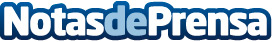 El Grupo Español para el Crecimiento Verde acuerda en la Declaración de Barcelona impulsar un cambio de modelo hacia una economía baja en carbono Datos de contacto:Nota de prensa publicada en: https://www.notasdeprensa.es/el-grupo-espanol-para-el-crecimiento-verde_1 Categorias: Industria Alimentaria http://www.notasdeprensa.es